МЕСТНАЯ АДМИНИСТРАЦИЯ СЕЛЬСКОГО ПОСЕЛЕНИЯ ВТОРОЙ ЛЕСКЕН ЛЕСКЕНСКОГО МУНИЦИПАЛЬНОГО РАЙОНА КАБАРДИНО-БАЛКАРСКОЙ РЕСПУБЛИКИПОСТАНОВЛЕНИЕ №164УНАФЭ №164БЕГИМ №164 29.12.2016г.                                                                               с.п. Второй ЛескенОб отмене аукциона по продаже права на заключение договора аренды сроком на 25 лет земельного участка общей площадью 13337+/-81кв.м. с кадастровым номером: 07:07:3900000:331В связи с ошибочным указаниемгодовой арендной платы (начальной цены) местная администрация сельского поселения Второй ЛескенЛескенского муниципального района  постановляет:Отменить аукцион № 271216/9088866/04 по продаже права на заключение договора аренды сроком на 25 лет земельного участка общей площадью 13337+/-81кв.м. с кадастровым номером 07:07:3900000:331.Объявить повторный аукцион по продаже права на заключение договора аренды сроком на 25 лет земельного участка общей площадью 13337+\-81 кв.м. с кадастровым номером: 07:07:3900000:331. Установить размер годовой арендной платы (начальную цену) в размере 6986,00(шесть тысяч девятьсот восемьдесят шесть) рублей 00 копеек. Глава с.п. Второй Лескен                                                               А.П. ВарквасовКЪЭБЭРДЕЙ-БАЛЪКЪЭР РЕСПУБЛИКЭМ И ЛЭСКЭН МУНИЦИПАЛЬНЭ КУЕЙМ ЩЫЩ ЛЭСКЭН ЕТIУАНЭ КЪУАЖЭМ И ЩIЫПIЭ АДМИНИСТРАЦЭ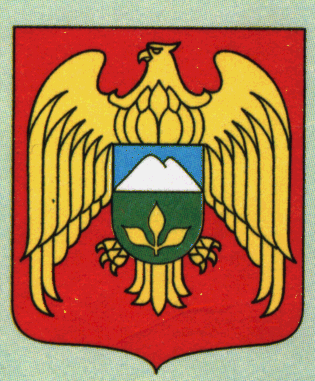 КЪАБАРТЫ-МАЛКЪАР РЕСПУБЛИКАНЫ ЛЕСКЕН МУНИЦИПАЛЬНЫЙ РАЙОНУНУ ЛЕСКЕН ЭКИНЧИ ЭЛ ПОСЕЛЕНИЯСЫНЫ ЖЕР-ЖЕРЛИ АДМИНИСТРАЦИЯСЫ361376, КБР, Лескенский муниципальный район,   с.п. Второй Лескен, ул. Ленина, 55. www.adm-lesken2.ru                                                                                                    тел/факс 8(86639) 9-97-33 e-mail:2-lesken@kbr.ru